Hardware Specification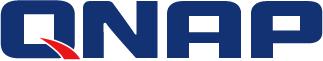 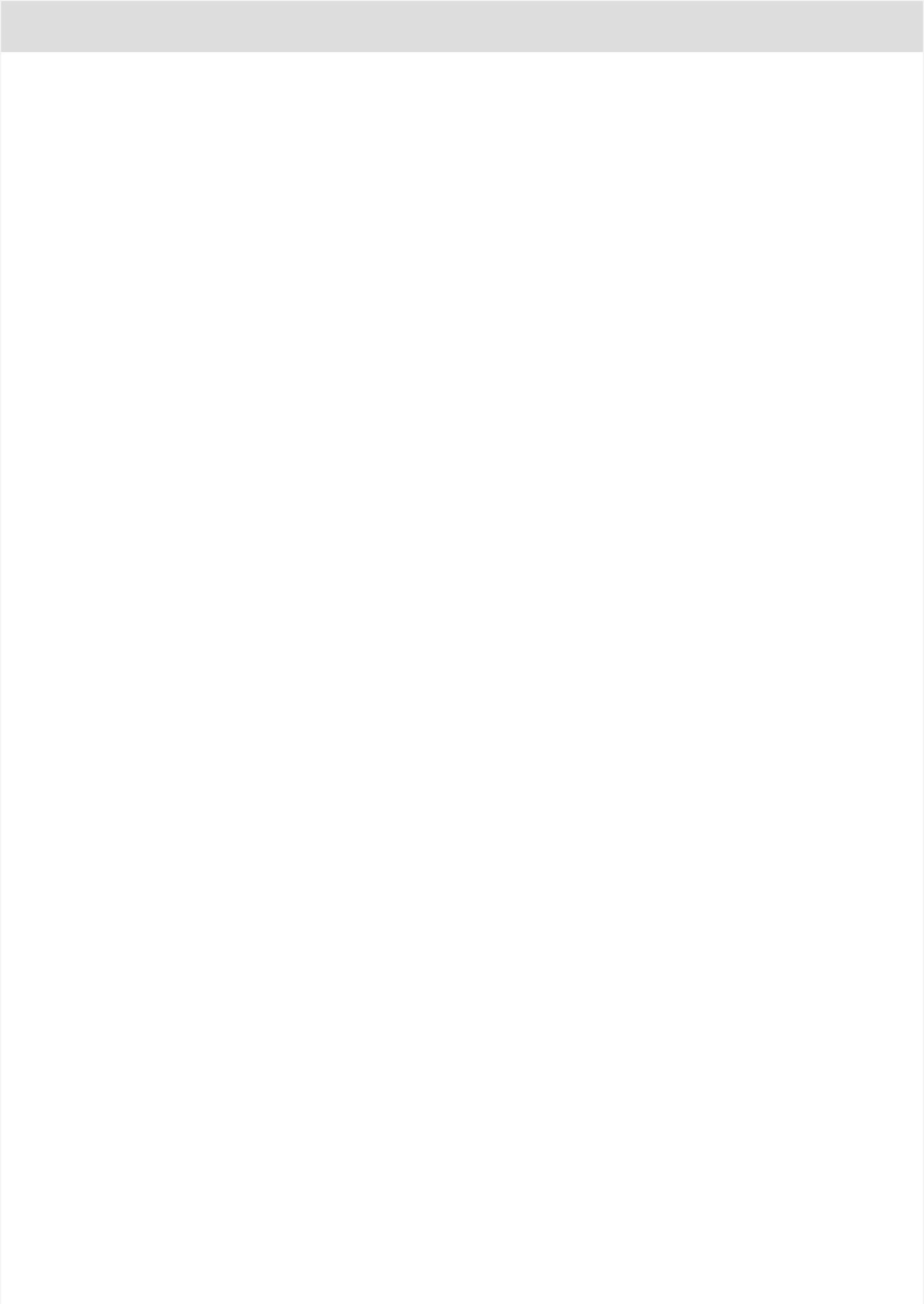 TS-932X-8G注意：请仅使用 QNAP 内存模块，以保证系统性能和稳定性。对于有多个内存插槽的 NAS 设备，请使用规格相同的 QNAP 模块。警告：使用不受支持的模块可能导致性能下降、引发错误或使操作系统无法启动。* 噪音值测试环境：参考标准: ISO 7779 ; 依 Bay 数装载最多数量硬盘 ; 以 Bystander Position 测量 ; 取机器运行中前方一米处平均数据设计及规格若有变更，恕不另行通知。处理器AnnapurnaLabs Alpine AL-324 ARM® Cortex-A57 四核心 1.7 GHz 处理器处理器架构64 位 ARM浮点运算Yes加密引擎Yes系统内存8 GB SODIMM DDR4 (1 x 8GB)内存可高达16 GB (1 x 16 GB)内存插槽1 个 SO-DIMM DDR4闪存512 MB (双启动 OS 保护)硬盘插槽数5x 3.5-inch+ 4 x 2.5-inch SATA 6Gb/s, 3Gb/s支持硬盘类型3.5 吋插槽：3.5 吋 SATA 硬盘2.5 吋 SATA 硬盘2.5 吋 SATA 固态硬盘2.5 吋插槽：2.5 吋固态硬盘热插入支援YesGigabit 以太网络端口2(RJ45)10 Gigabit 以太网络端口2 个 10GbE SFP+巨帧封包YesUSB 3.0 接口3音频输出1 x built-in speaker, 1 x 3.5mm line out jack (for amplifiers or speakers)机型桌上型LED 指示灯系统状态、网络、USB、HDD 1-5、固态硬盘 1-4按键电源、系统重置、USB 复制尺寸 (高x宽x深)182.7 × 224.7 × 223.6 mm重量 (净重)3.53 kg重量 (毛重)5.06 kg工作温度0 - 40 °C (32°F - 104°F)相对湿度5~95% RH (不凝结)，湿球：27˚C (80.6˚F)电源供应器外接，120 W，AC 100 到 240 V耗电量：硬盘休眠模式21.66 W耗电量：运作模式，典型值42.15 W风扇1 x 140mm, 12VDC噪音值18.7 db(A)系统警示语音提示或蜂鸣器Kensington 安全插槽Yes